Приложениек постановлению Администрациимуниципального образования"Город Архангельск"от 16.06.2020 № 1034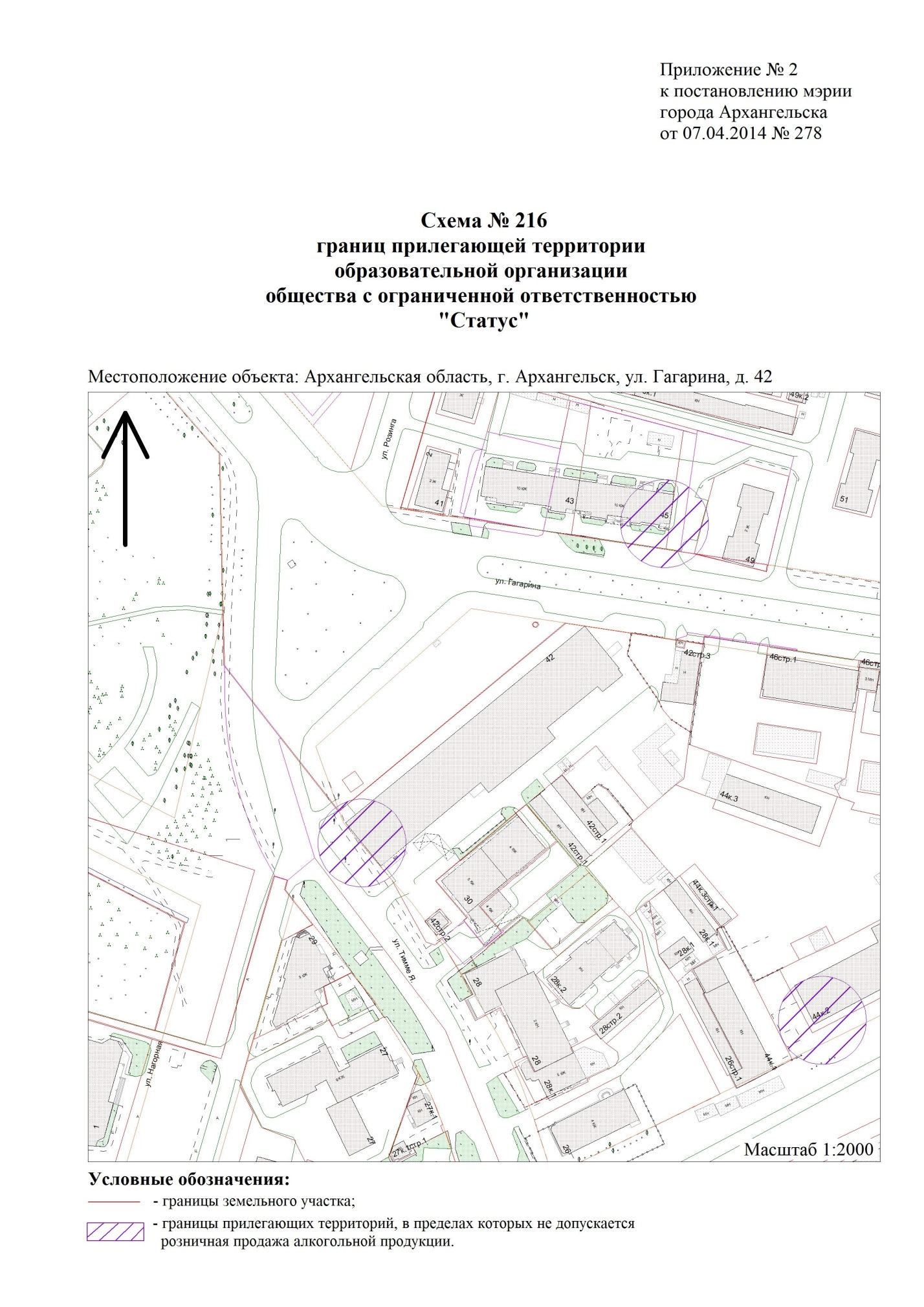 "".____________